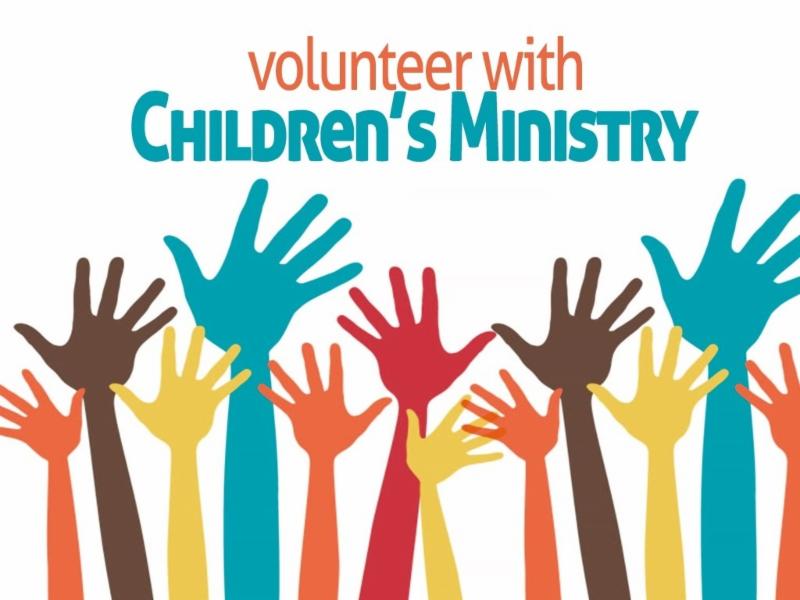 Summer Formation Leaders NeededJune 3 through August 19!
We will be having one class for Children's Formation starting June 3 through the summer months. Would you be willing to teach a class? It's okay to sign up for just one Sunday! Please email or call Pastor Kimberlee if you can help.We have a great curriculum picked out, An Illustrated Compassion, a 12-week no-prep curriculum that will walks children through twelve stories (six from the Hebrew Scriptures and six from the New Testament) that all focus on the theme of compassion. The last module considers what living a compassionate life looks like and teaches children how to go about it.